Publicado en  el 06/10/2016 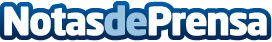 5 consejos para mejorar el posicionamiento SEOEl posicionamiento SEO en buscadores u optimización de motores de búsqueda es el mejor proceso para mejorar la visibilidad de un sitio webDatos de contacto:Nota de prensa publicada en: https://www.notasdeprensa.es/5-consejos-para-mejorar-el-posicionamiento-seo_1 Categorias: Comunicación Emprendedores E-Commerce Recursos humanos http://www.notasdeprensa.es